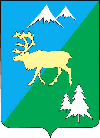 П О С Т А Н О В Л Е Н И ЕАДМИНИСТРАЦИИ БЫСТРИНСКОГО МУНИЦИПАЛЬНОГО РАЙОНА684350, Камчатский край, Быстринскийрайон, с. Эссо, ул. Терешковой, 1, тел/факс 21-330http//essobmr.ru admesso@yandex.ruот 10.11.2022 № 398	В соответствии с Федеральным законом от 06.10.2003 г. №131-ФЗ «Об общих принципах организации местного самоуправления в Российской Федерации», Федеральным законом от 24.11.1996 № 132-ФЗ «Об основах туристской деятельности в Российской Федерации», Постановлением Правительства Камчатского края «О государственной программе Камчатского края «Развитие внутреннего и въездного  туризма  в Камчатском крае» от 29.11.2013 г. №554-П, Постановлением администрации Быстринского муниципального района от 11.11.2016 года №417 «Об утверждении порядка принятия решений о разработке муниципальных программ Быстринского муниципального района, их формирования и реализации», Постановлением администрации Быстринского муниципального района от 12.11.2022 года № 360 «О системе управления муниципальными программами Быстринского муниципального района», руководствуясь частью 6 статьей 33 Устава Быстринского муниципального района.ПОСТАНОВЛЯЮ:1. Внести в постановление администрации Быстринского муниципального района от 27.01.2022 г. № 21 «Об утверждении муниципальной программы «Развитие туризма в Быстринском муниципальном районе» следующие изменения:1.1. Изложить наименование программы в следующей редакции: «Муниципальная программа Быстринского муниципального района «Развитие внутреннего и въездного туризма в Быстринском муниципальном районе» (далее – муниципальная программа).1.2. Муниципальную программу изложить в редакции согласно приложению к настоящему постановлению.2. Контроль за выполнением настоящего постановления возложить на заместителя главы Быстринского муниципального района по общим вопросам (социального развития, культуре и спорту, молодежной политике, КМНС и другим социально значимым вопросам) Прокину А.В.3. Настоящее постановление вступает в силу после обнародования и подлежит размещению в информационно-телекоммуникационной сети «Интернет» на официальном сайте органов местного самоуправления Быстринского муниципального района.Глава Быстринского муниципального района						    А.В. Вьюнов_________________________________________________________________ Разослано: дело, прокуратура, МЦБ, финансовый отдел, Машеницкий А.Н., официальный сайтО внесении изменений в постановление администрации Быстринского муниципального района от 27.01.2022 г. № 21 «Об утверждении муниципальной программы «Развитие туризма в Быстринском муниципальном районе»